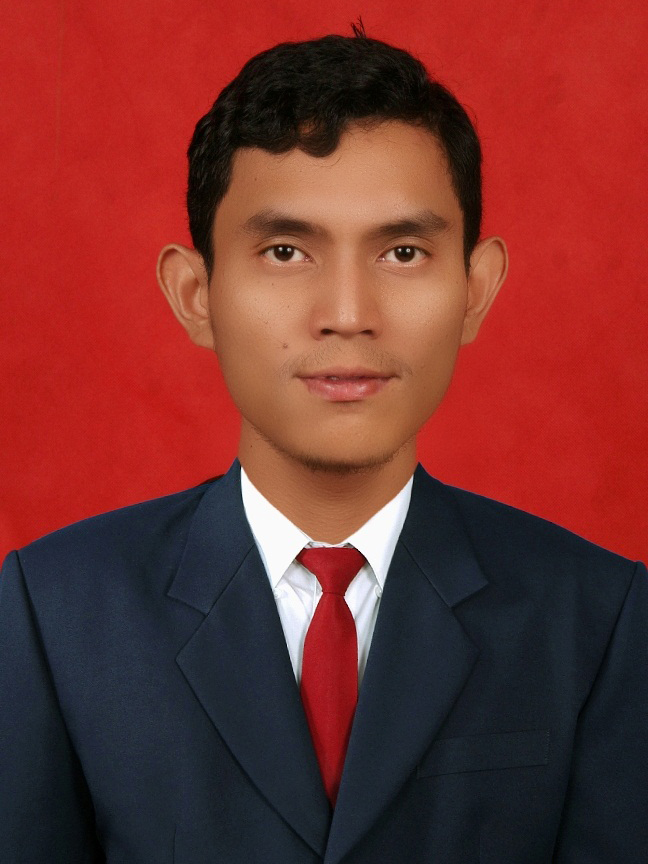             Curiculum VitaePERSONAL INFORMATION	Full Name		 	:  Taufan Afandi, S.H.,Place/ Date of Birth		:  Jakarta / June  30th,  1990Sex			  	:  Male Religion			:  Christian Nationality			:  IndonesianMarital Status			:  SingleHeight and Weight   		:  175 cm, 69 kgHome Addres	:  Jl. Cibubur 2 No.10b Rt.008/Rw.010 Blok Duku Cibubur Ciracas Jakarta Timur	   Code post : 13720Mobile Phone	:  +62 821 1292 5693Email	      			:  taufanafandi00@gmail.com				  Hobi                                   : Sport (Futsal,Bike), Reading, Traveling, Listen Music,                                             Watch Film, and Play Computer.	Educational QualificationElementary School at SDK Permata Bunda, Depok, 1996 – 2002.Junior High School at SMPK IGN. Slamet Riyadi, Cijantung , 2002 – 2005.Senior High School at SMAN 99, East Jakarta, 2005 – 2008.Faculty of Law at University of Pancasila, Jakarta  2008 -2012, GPA : 3,17 (Scale 4.00)Summary of Qualification	 		Good communication and interpersonal Skill.Good  in english both writen and oral.Quick learner, discipline, able to work under pressure and work effectively (independent and in a team)Realiable, strong analytical skill and inovativeHigh motivated and responsible able to work as individual or part of a teamAble to work with societies that has variably of etnic and cultureCapability of LanguageInformal Education2007           Computer Training (Office I) in Mutiara Computer Education		2005-2007   English Course in LIAJob ExperiencesWorking in Bank Rakyat Indonesia as a back officePeriod         :  July 08 2013- August 25 2014Description :  Monitor standard quality of service from CS, Teller, and Satpam                          and give a value for Customer Service, Teller, and satpam did.Organization ExperiencesMember of Eunterpreneur University		2010 – 2011 Member of Peradilan Semu University of Pancasila		2009 – 2010Secretary of Liga Mahasiswa Nasional untuk demokrasi                   	2008 - 2009 Computer SkillMicrosoft Office (Word, Excel, Power Point), Internet ExplorerSeminar dan TrainingPaper Minithesis with title “Upaya Pencegahan Penyalahgunaan Alat Pembayaran Non Tunai berupa Cek Travel (Traveler Cheque) menurut Undang-Undang No.8 Tahun 2010 tentang Tindak Pidana Pencucian Uang”. - 2012           With this I affirm that data described in Curriculum Vitae is true.       Jakarta,    Mei 2015  (Taufan Afandi, S.H.,)SpecificationReadingWritingSpeakingListeningEnglishGoodGoodGoodGoodIndonesianFluentFluentFluentFluentSpecificationLocationYearsStudy Pengenalan Profesi Hukum  - SeminarLaw Faculty of University Of Pancasila, Jakarta2009Business Plan Competition- SeminarEconomy Faculty of University Of Pancasila, Jakarta2009Trading Forex – SeminarWisma BNI 46 by Mr. Leo2010Pancasila sebagai Ideologi Bangsa – SeminarLaw Faculty of University Of Pancasila, Jakarta2011Pendidikan Khusus Profesi Advokat- TrainingUniversity of Indonesia, Depok2015